Cesena, 22/11/2021Circolare 58-2021									Ai docenti; alle famiglie									   Ai rappresentanti dei genitori									   Ai rappresentanti degli alunni										   p.c. Alla DSGA											Al personale ATAOggetto: convocazione Consigli di Classe +  udienze generaliSono convocati dal 25 novembre al 3 dicembre, IN PRESENZA, i consigli di classe per discutere il seguente ordine del giorno:Andamento didattico e disciplinare: situazione ritardi, assenze, condotta e profitto, eventuali sanzioni disciplinari (si raccomanda a tal proposito la individuazione dei casi più gravi e significativi da dover comunicare alle famiglie. Il coordinatore di classe/presidente di cdc provvederà a far recapitare attraverso la segreteria didattica la relativa comunicazione alle famiglie che non si presenteranno alle udienze generali. Alle famiglie che si presentano il coordinatore di classe provvederà a notificare dietro firma la suddetta comunicazione);Approvazione definitiva pdp per alunni con DSA ex legge 170/10; approvazione PEI per alunni ex legge 104/92Varie ed eventuali – approvazione eventuali progetti e uscite non ancora approvati dal CDCDurata ogni consiglio: 40 minuti (primi 20m solo docenti, secondi 20m con genitori e alunni)(Si raccomanda ai presidenti e segretari dei consigli di verbalizzare nominatamente la presenza di genitori e alunni presenti).In relazione al punto 2 si raccomanda la preparazione del documento nei giorni precedenti alla seduta del Consiglio, in modo da dare in Consiglio lettura e confronto del pdp. Il pdp approvato dai docenti si sottoporrà, anche nei giorni successivi, alle famiglie per la ratifica.In relazione al punto 3 si raccomanda a docenti e classi il rispetto degli artt. del regolamento per i viaggi d’istruzione, che può essere integralmente scaricato dal sito www.ispascalcomandini.edu.it nella sezione regolamenti. In particolare, come da disposizione vigente.Al termine dei consigli sono convocati, per ciascun turno, IN PRESENZA, le udienze generali con i genitori. Si raccomanda pertanto la conclusione nei tempi previsti dei consigli di classe, dati i pochi punti all’ordine del giorno e le comunicazioni di cui al punto 1 da riferire in forma approfondita direttamente alle famiglie interessate durante le udienze.REGOLE EMERGENZA COVID DA RISPETTAREIn rispetto del  DECRETO-LEGGE 10 settembre 2021, n. 122 si ricorda che saranno ammessi in entrambi i plessi dell’istituto solo i genitori provvisti di Green Pass valido. Saranno effettuati controlli all’ingresso da CS incaricati. E’ inoltre fondamentale che i genitori rispettino i turni indicati e non si presentino in anticipo rispetto al proprio turno. All’ingresso, comunque, coloro che sono in anticipo saranno per forza di cose accomodati fuori l’androne in attesa del proprio turnoLa presente convocazione in presenza può essere modificata in convocazione on line in base all’andamento dell’emergenza epidemiologica e alle norme e indicazioni vigenti da parte degli enti localiNei giorni di udienze e cdc le classi escono tutte alla quinta ora.I cdc e le udienze si svolgeranno in plessi separati: tutto l’ITI al Plesso Pascal (compreso triennio automazione) e tutto l’IPSIA al Comandini. I docenti coinvolti da cdc e udienze, nello stesso giorno su ITI e IPSIA contemporaneamente, partecipano solo in un plesso, in base al maggior numero di classi. Indicheranno pertanto ai genitori e agli alunni in quale plesso saranno presenti per ricevere i colloqui.E’ vietato ricevere, anche di mattina  al Plesso Plauto.I tre turni saranno intervallati da breve spazio di tempo per consentire le sanificazioni necessarie.--------------------------------------------------------------------------------------------------------------------------------Le udienze sono convocate in parallelo ai consigli di classe: quindi i docenti riceveranno negli spazi di tempo indicati solo i genitori degli alunni/e delle classi convocate per il Consiglio nell’ambito del turno di appartenenza.I docenti impegnati su più classi e/o i docenti che completano il loro orario presso altro Istituto ed in base al loro piano di partecipazione risultano non presenti a questa convocazione avranno cura di comunicare ai coordinatori di classe la loro partecipazione/assenza ai Consigli, e alle famiglie, attraverso gli alunni con comunicazione scritta sui loro diari, della eventuale assenza alle udienze, nonché all’ufficio personale.La presente vale come delega generale alla conduzione di ciascuna riunione per il coordinatore/trice di classe, come da lettera di incarico eccetto le seguenti:Per la 1B Comandini è delegata la prof.ssa Luciani in quanto tutor BESPer la 5E Comandini è delegata la prof.ssa Beltrani in quanto coordinatrice temporanea della classePer la 1H Pascal è delegata la prof.ssa Montanari in sostituzione della coordinatrice designata prof.ssa BertozziI consigli di classe e le udienze si svolgeranno secondo il seguente calendario:ORARI CONSIGLI E UDIENZE – ITT PASCALORARI CONSIGLI E UDIENZE - IPSIA COMANDINIIl Dirigente ScolasticoProf. Francesco Postiglione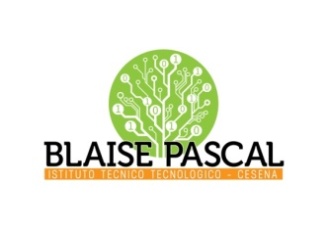 ISTITUTO Superiore 
Pascal/ComandiniP.le Macrelli, 100 
47521 Cesena 
Tel. +39 054722792 
Cod.fisc. 90076540401 - Cod.Mecc. FOIS01100L
FOIS0100L@istruzione.itFOIS0100L@pec.istruzione.it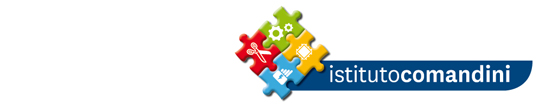 giovedì 25 novembre 2021giovedì 25 novembre 2021giovedì 25 novembre 2021giovedì 25 novembre 2021giovedì 25 novembre 2021giovedì 25 novembre 2021giovedì 25 novembre 20211° turno14,00 - 14,20Consiglio di classe solo docenti1AAula Magna5ELab CAD1° turno14,20 - 14,40Consiglio di classe con genitori e studenti1AAula Magna5ELab CAD1° turno14,40 - 16,00Udienze1ALab Chimica, 15, 18, 19, 225E12, 13, LT, 78SANIFICAZIONESANIFICAZIONE2° turno16,10 - 16,30Consiglio di classe solo docenti2AAula Magna5GLab CAD2° turno16,30 - 16,50Consiglio di classe con genitori e studenti2AAula Magna5GLab CAD2° turno16,50 - 18,10Udienze2ALab Fisica, 10, 3, 6, 85G1, 2, 4, 82SANIFICAZIONESANIFICAZIONE3° turno18,20 - 18,40Consiglio di classe solo docenti2FAula Magna3ELab CAD3° turno18,40 - 19,00Consiglio di classe con genitori e studenti2FAula Magna3ELab CAD3° turno19,00 - 20,20Udienze2FLab Chimica, 15, 18, 19, 223E12, 13, LT, 78venerdì 26 novembre 2021venerdì 26 novembre 2021venerdì 26 novembre 2021venerdì 26 novembre 2021venerdì 26 novembre 2021venerdì 26 novembre 2021venerdì 26 novembre 20211° turno14,00 - 14,20Consiglio di classe solo docenti1EAula Magna5LLab CAD1° turno14,20 - 14,40Consiglio di classe con genitori e studenti1EAula Magna5LLab CAD1° turno14,40 - 16,00Udienze1ELab Chimica, 15, 18, 19, 225L12, 13, LT, 78SANIFICAZIONESANIFICAZIONE2° turno16,10 - 16,30Consiglio di classe solo docenti1GAula Magna3ILab CAD2° turno16,30 - 16,50Consiglio di classe con genitori e studenti1GAula Magna3ILab CAD2° turno16,50 - 18,10Udienze1GLab Fisica, 10, 3, 6, 83I1, 2, 4, 82SANIFICAZIONESANIFICAZIONE3° turno18,20 - 18,40Consiglio di classe solo docenti1FAula Magna4LLab CAD3° turno18,40 - 19,00Consiglio di classe con genitori e studenti1FAula Magna4LLab CAD3° turno19,00 - 20,20Udienze1FLab Chimica, 15, 18, 19, 224L12, 13, LT, 78lunedì 29 novembre 2021lunedì 29 novembre 2021lunedì 29 novembre 2021lunedì 29 novembre 2021lunedì 29 novembre 2021lunedì 29 novembre 2021lunedì 29 novembre 20211° turno14,00 - 14,20Consiglio di classe solo docenti1MAula Magna3CLab CAD1° turno14,20 - 14,40Consiglio di classe con genitori e studenti1MAula Magna3CLab CAD1° turno14,40 - 16,00Udienze1MLab Chimica, 15, 18, 19, 223C12, 13, LT, 78SANIFICAZIONE2° turno16,10 - 16,30Consiglio di classe solo docenti2IAula Magna5CLab CAD2° turno16,30 - 16,50Consiglio di classe con genitori e studenti2IAula Magna5CLab CAD2° turno16,50 - 18,10Udienze2ILab Fisica, 10, 3, 6, 85C1, 2, 4, 82SANIFICAZIONE3° turno18,20 - 18,40Consiglio di classe solo docenti2BAula Magna2ELab CAD3° turno18,40 - 19,00Consiglio di classe con genitori e studenti2BAula Magna2ELab CAD3° turno19,00 - 20,20Udienze2BLab Chimica, 15, 18, 19, 222E12, 13, LT, 78martedì 30 novembre 2021martedì 30 novembre 2021martedì 30 novembre 2021martedì 30 novembre 2021martedì 30 novembre 2021martedì 30 novembre 2021martedì 30 novembre 20211° turno14,00 - 14,20Consiglio di classe solo docenti1LAula Magna2CLab CAD1° turno14,20 - 14,40Consiglio di classe con genitori e studenti1LAula Magna2CLab CAD1° turno14,40 - 16,00Udienze1LLab Chimica, 15, 18, 19, 222C12, 13, LT, 78SANIFICAZIONE2° turno16,10 - 16,30Consiglio di classe solo docenti1CAula Magna3GLab CAD2° turno16,30 - 16,50Consiglio di classe con genitori e studenti1CAula Magna3GLab CAD2° turno16,50 - 18,10Udienze1CLab Fisica, 10, 3, 6, 83G1, 2, 4, 82SANIFICAZIONE3° turno18,20 - 18,40Consiglio di classe solo docenti1NAula Magna3° turno18,40 - 19,00Consiglio di classe con genitori e studenti1NAula Magna3° turno19,00 - 20,20Udienze1NLab Chimica, 15, 18, 19, 22mercoledì 01 dicembre 2021mercoledì 01 dicembre 2021mercoledì 01 dicembre 2021mercoledì 01 dicembre 2021mercoledì 01 dicembre 2021mercoledì 01 dicembre 2021mercoledì 01 dicembre 20211° turno14,00 - 14,20Consiglio di classe solo docenti3AAula Magna4FLab CAD1° turno14,20 - 14,40Consiglio di classe con genitori e studenti3AAula Magna4FLab CAD1° turno14,40 - 16,00Udienze3ALab Chimica, 15, 18, 19, 224F12, 13, LT, 78SANIFICAZIONE2° turno16,10 - 16,30Consiglio di classe solo docenti5DAula Magna2° turno16,30 - 16,50Consiglio di classe con genitori e studenti5DAula Magna2° turno16,50 - 18,10Udienze5DLab Fisica, 10, 3, 6, 8SANIFICAZIONE3° turno18,20 - 18,40Consiglio di classe solo docenti4DAula Magna3° turno18,40 - 19,00Consiglio di classe con genitori e studenti4DAula Magna3° turno19,00 - 20,20Udienze4DLab Chimica, 15, 18, 19, 22giovedì 02 dicembre 2021giovedì 02 dicembre 2021giovedì 02 dicembre 2021giovedì 02 dicembre 2021giovedì 02 dicembre 2021giovedì 02 dicembre 2021giovedì 02 dicembre 20211° turno14,00 - 14,20Consiglio di classe solo docenti1IAula Magna3HLab CAD1° turno14,20 - 14,40Consiglio di classe con genitori e studenti1IAula Magna3HLab CAD1° turno14,40 - 16,00Udienze1ILab Chimica, 15, 18, 19, 223H12, 13, LT, 78SANIFICAZIONE2° turno16,10 - 16,30Consiglio di classe solo docenti2HAula Magna4ILab CAD2° turno16,30 - 16,50Consiglio di classe con genitori e studenti2HAula Magna4ILab CAD2° turno16,50 - 18,10Udienze2HLab Fisica, 10, 3, 6, 84I1, 2, 4, 82SANIFICAZIONE3° turno18,20 - 18,40Consiglio di classe solo docenti1HAula Magna3° turno18,40 - 19,00Consiglio di classe con genitori e studenti1HAula Magna3° turno19,00 - 20,20Udienze1HLab Chimica, 15, 18, 19, 22venerdì 03 dicembre 2021venerdì 03 dicembre 2021venerdì 03 dicembre 2021venerdì 03 dicembre 2021venerdì 03 dicembre 2021venerdì 03 dicembre 2021venerdì 03 dicembre 20211° turno14,00 - 14,20Consiglio di classe solo docenti4BAula Magna4HLab CAD1° turno14,20 - 14,40Consiglio di classe con genitori e studenti4BAula Magna4HLab CAD1° turno14,40 - 16,00Udienze4BLab Chimica, 15, 18, 19, 224H12, 13, LT, 78SANIFICAZIONE2° turno16,10 - 16,30Consiglio di classe solo docenti3BAula Magna5HLab CAD2° turno16,30 - 16,50Consiglio di classe con genitori e studenti3BAula Magna5HLab CAD2° turno16,50 - 18,10Udienze3BLab Fisica, 10, 3, 6, 85H1, 2, 4, 82SANIFICAZIONE3° turno18,20 - 18,40Consiglio di classe solo docenti1BAula Magna4CLab CAD3° turno18,40 - 19,00Consiglio di classe con genitori e studenti1BAula Magna4CLab CAD3° turno19,00 - 20,20Udienze1BLab Chimica, 15, 18, 19, 224C12, 13, LT, 78Martedì 30 novembre 2021Martedì 30 novembre 2021Martedì 30 novembre 2021Martedì 30 novembre 2021Martedì 30 novembre 2021Martedì 30 novembre 2021Martedì 30 novembre 2021Martedì 30 novembre 2021Martedì 30 novembre 20211° turno14,00 - 14,20Cons. di classe solo docenti2M(Aula 1)3B(Aula 10) 5G(Aula 13)1° turno14,20 - 14,40Cons.o di classe con genitori e studenti2M(Aula1)3B(Aula10) 5G(Aula13)1° turno14,40 - 16,00Udienze2M(Aule 1,2,4)3B(Aule 10,11,12) 5G(Aule 13,14,16)SANIFICAZIONESANIFICAZIONESANIFICAZIONESANIFICAZIONESANIFICAZIONESANIFICAZIONESANIFICAZIONESANIFICAZIONESANIFICAZIONE2° turno16,10 - 16,30Cons. di classe solo docenti1E(Aula 19)3G(Aula 28)2° turno16,30 - 16,50Cons.o di classe con genitori e studenti1E(Aula19)3G(Aula28)2° turno16,50 - 18,10Udienze1E(Aule 19,20,21)3G(Aule 28,29,30)SANIFICAZIONESANIFICAZIONESANIFICAZIONESANIFICAZIONESANIFICAZIONESANIFICAZIONESANIFICAZIONESANIFICAZIONE3° turno18,20 - 18,40Cons. di classe solo docenti1C(Aula 10)4E(Aula 1)3° turno18,40 - 19Cons.o di classe con genitori e studenti1C(Aula10)4E(Aula1)3° turno19,00 - 20,20Udienze1C(Aule 10,11,12)4E(Aule 1,2,3,4)Mercoledì 1 dicembre 2021Mercoledì 1 dicembre 2021Mercoledì 1 dicembre 2021Mercoledì 1 dicembre 2021Mercoledì 1 dicembre 2021Mercoledì 1 dicembre 2021Mercoledì 1 dicembre 2021Mercoledì 1 dicembre 2021Mercoledì 1 dicembre 20211° turno14,00 - 14,20Cons. di classe solo docenti2A(Aula 1)4G(Aula 10)3M(Aula 13)1° turno14,20 - 14,40Cons.o di classe con genitori e studenti2A(Aula1)4G(Aula10)3M(Aula13)1° turno14,40 - 16,00Udienze2A(Aule 1,2,3,4)4G(Aule 10,11,12)3M(Aule 13,14,16)SANIFICAZIONESANIFICAZIONESANIFICAZIONESANIFICAZIONESANIFICAZIONESANIFICAZIONESANIFICAZIONESANIFICAZIONE2° turno16,10 - 16,30Cons. di classe solo docenti2E(Aula 19)3A(Aula 28)2° turno16,30 - 16,50Cons.o di classe con genitori e studenti2E(Aula19)3A(Aula28)2° turno16,50 - 18,10Udienze2E(Aule 19,20,21,22)3A(Aule 28,29,30)SANIFICAZIONESANIFICAZIONESANIFICAZIONESANIFICAZIONESANIFICAZIONESANIFICAZIONESANIFICAZIONESANIFICAZIONE3° turno18,20 - 18,40Cons. di classe solo docenti1A(Aula 10)5B(Aula 1)3° turno18,40 - 19Cons.o di classe con genitori e studenti1A(Aula10)5B(Aula1)3° turno19,00 - 20,20Udienze1A(Aule 10,11,12)5B(Aule 1,2,4)Giovedì 2 dicembre 2021Giovedì 2 dicembre 2021Giovedì 2 dicembre 2021Giovedì 2 dicembre 2021Giovedì 2 dicembre 2021Giovedì 2 dicembre 2021Giovedì 2 dicembre 2021Giovedì 2 dicembre 2021Giovedì 2 dicembre 20211° turno14,00 - 14,20Cons. di classe solo docenti1M(Aula 1)3E(Aula 10) 4A(Aula 13)1° turno14,20 - 14,40Cons.o di classe con genitori e studenti1M(Aula1)3E(Aula10) 4A(Aula13)1° turno14,40 - 16,00Udienze1M(Aule 1,2,4)3E(Aule 10,11,12) 4A(Aule 13,14,16)SANIFICAZIONESANIFICAZIONESANIFICAZIONESANIFICAZIONESANIFICAZIONESANIFICAZIONESANIFICAZIONESANIFICAZIONE2° turno16,10 - 16,30Cons. di classe solo docenti2G(Aula 19)4M(Aula 28)2° turno16,30 - 16,50Cons.o di classe con genitori e studenti2G(Aula19)4M(Aula28)2° turno16,50 - 18,10Udienze2G(Aule 19,20,21,22)4M(Aule 28,29,30)SANIFICAZIONESANIFICAZIONESANIFICAZIONESANIFICAZIONESANIFICAZIONESANIFICAZIONESANIFICAZIONESANIFICAZIONE3° turno18,20 - 18,40Cons. di classe solo docenti1G(Aula 10)5A5M(Aula 1)3° turno18,40 - 19Cons.o di classe con genitori e studenti1G(Aula10)5A5M(Aula1)3° turno19,00 - 20,20Udienze1G(Aule 10,11,12)5A5M(Aule 1,2,4)Venerdì 3 dicembre 2021Venerdì 3 dicembre 2021Venerdì 3 dicembre 2021Venerdì 3 dicembre 2021Venerdì 3 dicembre 2021Venerdì 3 dicembre 2021Venerdì 3 dicembre 2021Venerdì 3 dicembre 2021Venerdì 3 dicembre 20211° turno14,00 - 14,20Cons. di classe solo docenti1B(Aula 1)4B(Aula 10) 5E(Aula 13)1° turno14,20 - 14,40Cons.o di classe con genitori e studenti1B(Aula1)4B(Aula10) 5E(Aula13)1° turno14,40 - 16,00Udienze1B(Aule 1,2,4)4B(Aule 10,11,12) 5E(Aule 13,14,16)